Skye Boat SongLyrics: Sir Harold Boulder Music: is an air collected by Anne Campbelle MacLeodFirst published 1884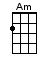 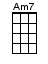 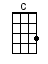 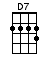 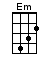 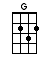 INTRO:  / 1 2 3 / 1 2 3 /[G] Speed bonnie [Em] boat like a [Am7] bird on the [D7] wing[G] "Onward!" the [C] sailors [G] cry [G][G] Speed bonnie [Em] boat, like a [Am7] bird on the [D7] wing[G] "Onward!" the [C] sailors [G] cry [D7][G] Carry the [Em] lad that’s [Am7] born to be [D7] King[G] Over the [C] sea to [G] Skye [G][Em] Loud the winds howl [Am] loud the waves roar[Em] Thunderclaps [C] rend the [Em] air [Em][Em] Baffled our foes [Am] stand by the shore[Em] Follow they [C] will not [Em] dare [D7][G] Speed bonnie [Em] boat, like a [Am7] bird on the [D7] wing[G] "Onward!" the [C] sailors [G] cry [D7][G] Carry the [Em] lad that’s [Am7] born to be [D7] King[G] Over the [C] sea to [G] Skye [G][Em] Though the waves leap [Am] soft shall ye sleep[Em] Ocean’s a [C] royal [Em] bed [Em][Em] Rocked in the deep [Am] Flora will keep[Em] Watch by your [C] weary [Em] head [D7][G] Speed bonnie [Em] boat like a [Am7] bird on the [D7] wing[G] "Onward!" the [C] sailors [G] cry [D7][G] Carry the [Em] lad that`s [Am7] born to be [D7] King[G] Over the [C] sea to [G] Skye [G][Em] Many’s the lad [Am] fought on that day[Em] Well the clay-[C]more could [Em] wield [Em][Em] When the night came [Am] silently lay[Em] Dead on [C] Culloden’s [Em] field [D7][G] Speed bonnie [Em] boat like a [Am7] bird on the [D7] wing[G] "Onward!" the [C] sailors [G] cry [D7][G] Carry the [Em] lad that’s [Am7] born to be [D7] King[G] Over the [C] sea to [G] Skye [G][Em] Burned are our homes [Am] exile and death[Em] Scatter the [C] loyal [Em] men [Em][Em] Yet e’er the sword [Am] cool in the sheath[Em] Charlie will [C] come [Em] again [D7][G] Speed bonnie [Em] boat, like a [Am7] bird on the [D7] wing[G] "Onward!" the [C] sailors [G] cry [D7][G] Carry the [Em] lad that’s [Am7] born to be [D7] King[G] Over the [C] sea to [G] Skye [G][G] Carry the [Em] lad that’s [Am7] born to be [D7] King[G] Over the [C] sea to [G] Skye 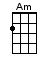 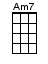 www.bytownukulele.ca